 基隆 市106  學年度 第二學期  堵南  國民小學二年級客家語領域教學計畫表 設計者：客家語領域教學團隊一、架構圖(客家語2下) 課程架構圖二、課程理念：客家語教學基本理念，旨在培養兒童正確理解和靈活應用語文的能力，內容包括：
1.使兒童具備良好的聽、說、讀、寫、作等基本能力。
2.使兒童能使用語文，表達情意，陶冶性情，啟發心智，解決問題。
3.培養兒童兼用客家語和本國語的習慣，從事思考，理解、協調、討論、欣賞、創作，以擴充生活經驗，拓展多元視野，面對國際思潮，並激發兒童廣泛閱讀的興趣，提升欣賞文學作品的能力，以體認中華文化精華。
4.引導兒童學習利用工具書，結合資訊網路，藉以增進語文學習的廣度和深度，進而提升自學能力。三、學生先備經驗或知識簡述低年級所要學習的是聽與說的運用，同時學習以客家語與人互動。以「遊戲」教學方式，營造生動活潑的學習情境，是將學習內容轉化為提升學習意願的主要媒介，引發學生的學習興趣，更可引導學生進入較深較廣的學習層面。四、課程目標1.能聽懂日常生活對話用語之大意。
2.能喜歡上課、友愛同學並學習互助合作。
3.培養良好的聆聽態度凝神靜聽不隨便插嘴。
4.能樂意聽取對方的談話。
5.培養兒童打招呼的禮儀，進而養成尊師重道的美德。
6.能使用收音機、錄音機、電視等工具學習語文。
7.能說客家的基本生活用語。
8.培養不斷學習客家語言文化的觀念。
9.培養隨時隨地聽、學說客家語的習慣。
10.培養欣賞各族群語言的態度。
11.能用正確的客家語彙和語法。
12.能使用得體有禮貌的客家語。五、教學策略建議「聽說讀寫」及「拼寫音標」是教學的重要環節，「聆聽」與「說話」是主要的活動方式。主要藉由課文中的語法、音義、思想、觀念、知識和寫作技巧等，達到學習目的。重點在於音義及語法的深究，亦即學習課文中「語句」和「詞語」的音義。其內涵包含：熟讀課文內容、掌握主題重點、了解詞句音義、延伸學習相關詞彙。其目的在於：豐富知識的內涵，強化了解客家語的音義，培養高度學習的興趣，訓練思維以建立解決問題的能力。由常見的遊戲及童玩、蔬菜、昆蟲及動物名稱，學習客家語說法，應用於日常生活當中，進而享受快樂的童年時光，培養互種互愛的人際關係。六、參考資料來源：參考書目及網站1.臺灣客家話辭典（90）：徐兆泉編著，南天。2.現代客語詞彙彙編續篇（93）：何石松、劉醇鑫編著，臺北市政府客家事務委員會。3.客語發音學（95）：古國順、何石松、劉醇鑫著，五南。4.客諺一百首（96）：何石松著，五南。5.客語謎語（令子）欣賞（96）：何石松編著，五南。6.形象化客話俗語1200句（96）：涂春景編著，五南。7.客家歌謠（96）：風車編輯群，風車。8.客家委員會  http://www.hakka.gov.tw/9.臺灣客家語常用詞辭典  http://hakka.dict.edu.tw/hakkadict/index.htm  10.客家委員會客家文化發展中心  http://thcdc.hakka.gov.tw/wSite/mp?mp=111.客家傳統音樂網  http://taiwan.ihakka.net/music.htm12.臺灣客家文學館  http://lit.hakka.gov.tw/  13.客家世界網  http://www.hakkaworld.com.tw/  14.好客小學堂  http://child.hakka.gov.tw/  15.哈客網路學院  http://elearning.hakka.gov.tw/  16.客家數位典藏  http://archives.hakka.gov.tw/17.當代客家文學史料系統  http://lit.ncl.edu.tw/hakka/18.臺北市政府客家事務委員會  http://www.hac.gov.taipei/ 19.新北市政府客家事務局  http://www.hakka-affairs.ntpc.gov.tw/20.新北市客家文化典藏資料庫  http://www.hakka-portal.ntpc.gov.tw/bin/home.php21.高雄市政府客家事務委員會　http://chakcg.kcg.gov.tw/index.php22.臺中市政府客家事務委員會  http://www.hakka.taichung.gov.tw/23.桃園市政府客家事務局 http://www.hakka.tycg.gov.tw/24.屏東縣政府客家事務處  http://www.pthg.gov.tw/planhab/Default.aspx25.美濃客家文物館  http://meeinonghakka.kcg.gov.tw/index.asp26.六堆客家鄉土文化資訊網  http://liouduai.tacocity.com.tw/27.海外客家網  http://global.ihakka.net/taiwan/hakka/28.臺北市客家文化主題公園  http://www.thcp.org.tw/29.臺東縣客家文化園區   http://thcphakka.com.tw/30.客家電視臺  http://www.hakkatv.org.tw/31.好客ING-客家影音網路平臺 32.新北客網路電臺  http://www.hakka-radio.ntpc.gov.tw/bin/home.php33.財團法人寶島客家電臺（FM93.7）http://www.formosahakka.org.tw/34.大漢之音調頻廣播電臺（FM97.1）http://www.fm971.com.tw/起訖週次起訖日期主題單元名稱分段能力指標學習目標教學活動概要教學活動重點教學節數教學資源評量方式重大議題十大基本能力第一週1/22~1/26第壹單元細人仔伴第一課囥人尋能聽懂日常生活簡易的應對用語。
1-1-5能養成隨時隨地聽學客家語的習慣。
1-1-6能養成凝神靜聽的態度。
1-1-7能在聆聽活動中，培養主動探索客家語文的興趣。
1-1-8能使用視聽與資訊工具，學習客家語文。
1-1-9能辨別與正確反應聽到的訊息。
2-1-2能養成喜歡說客家語的態度與習慣。
2-1-3能用客家語說出日常生活中的簡易語詞。1.能了解課文大意及課文語意，並朗讀課文。
2.能了解「囥人尋」、「遽遽」、「囥好」、「尋」、「門背」、「壁角」、「一輪」、「看真」、「大垺」、「屎胐」等語詞的意義和用法。
3.能樂意和同儕分享童玩的做法及玩法。1.教師請兒童觀察課文情境圖並解釋課文大意及語意。
2.播放教學CD，指導兒童演唱歌曲。
3.引導兒童一起進行相關遊戲活動。〈活動一：囥人尋〉
1.教師請兒童觀察課文情境圖並提問。
2.歸納兒童發表內容，並統整說明。
3.領讀並解釋課文大意及語意。
4.課文說白節奏練習。
5.播放CD，聆聽「囥人尋」，兒童念唱。
※遊戲：「男女唱和」、「過山洞」、「接二連三」。11.教學CD
2.教用版電子教科書口頭評量
小組互動表現
參與度評量
發表
說白節奏【人權教育】舉例說明自己所享有的權利，並知道人權是與生俱有的。
【人權教育】2-1-1了解兒童對遊戲權利的需求並促進身心健康與發展。
【生涯發展教育】2-1-1培養互助合作的生活態度。
【環境教育】1-1-1能運用五官觀察體驗、探究環境中的事物。一、了解自我與發展潛能
二、欣賞、表現與創新
三、生涯規劃與終身學習
四、表達、溝通與分享
八、運用科技與資訊 
九、主動探索與研究 
十、獨立思考與解決問題第二週2/19~2/23第壹單元細人仔伴第一課囥人尋能聽辨並記住習得的詞彙。
1-1-5能養成隨時隨地聽學客家語的習慣。
1-1-9能辨別與正確反應聽到的訊息。
2-1-2能養成喜歡說客家語的態度與習慣。
2-1-3能用客家語說出日常生活中的簡易語詞。
2-1-6能適當的說出所習得的日常生活用語。1.能用客家語說出「跳索仔」、「踢雞毛錢仔」、「掣鈴」、「打極樂仔」、「擲沙包」、「踢球仔」、「搞竹揚尾／搞竹囊蜺」、「搞風車」、「放紙鷂仔」、「打水漂仔」等童玩及遊戲的名稱。
2.能樂意和同儕分享童玩的做法及玩法。1.教師解釋與說明本課童玩及遊戲等語詞。
2.教師領念語詞。
3.引導兒童進行活動「童玩會」。〈活動二：會講〉
1.複誦課文及說白節奏。
2.教師領讀語詞，並解說。
※遊戲：「課文接力賽」、「星光大道」。
〈活動三：童玩會〉
1.複誦課文及活動二。
2.兒童介紹童玩，並說明它的做法及玩法。
3.兒童交換童玩，並體驗各種玩法的樂趣。
※遊戲：「童玩拳」、「排排樂」、「支援前線」。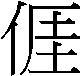 11.教學CD2.教用版電子教科書口頭評量
參與度評量
遊戲評量
實際演練【人權教育】了解兒童對遊戲權利的需求並促進身心健康與發展。
【環境教育】1-1-1能運用五官觀察體驗、探究環境中的事物。一、了解自我與發展潛能
二、欣賞、表現與創新
三、生涯規劃與終身學習
四、表達、溝通與分享
十、獨立思考與解決問題第三週2/26~3/2第壹單元細人仔伴第一課囥人尋能聽懂日常生活簡易的應對用語。
1-1-2能聽辨並記住習得的詞彙。
1-1-5能養成隨時隨地聽學客家語的習慣。
1-1-6能養成凝神靜聽的態度。
1-1-7能在聆聽活動中，培養主動探索客家語文的興趣。
1-1-8能使用視聽與資訊工具，學習客家語文。
1-1-9能辨別與正確反應聽到的訊息。
2-1-2能養成喜歡說客家語的態度與習慣。
2-1-3能用客家語說出日常生活中的簡易語詞。
2-1-5能用簡單語句作適當回應。
2-1-6能適當的說出所習得的日常生活用語。
3-1-1能認唸客家語標音符號。(視實際需要實施，或視需要安排於適當年級【二年級或中年級】實施)1.能用客家語說出「跳索仔」、「踢雞毛錢仔」、「掣鈴」、「打極樂仔」、「擲沙包」、「踢球仔」、「搞竹揚尾／搞竹囊蜺」、「搞風車」、「放紙鷂仔」、「打水漂仔」等童玩及遊戲的名稱。
2.能樂意和同儕分享童玩的做法及玩法。
3.能運用「阿姆喊～遽遽去～」的句型及詞彙，做說話練習。1.引導兒童完成學習單。
2.教師說明「阿姆喊～遽遽去～」的句型及詞彙，並指導兒童做說話練習。〈活動四：聽得識〉
1.複習課文和活動二。
2.教師說明課本P.18～P.19的做法。
3.兒童聽教師念的語句後，將附件二貼紙依序貼在正確的位置上。
4.教師領念語句。
※遊戲：「尋伴」、「我做你猜」。
〈活動五：會講一句話〉
1.複習活動二及活動四。
2.教師請兒童觀察課文情境圖，提問並引導兒童討論、發表。
3.教師說明「～遽遽～」的語意，並範念圖意。
4.教師引導兒童用「～遽遽～」做說話練習。※遊戲：「燙手山芋」、「童玩神童」。11.教學CD
2.教用版電子教科書口頭評量
參與度評量
遊戲評量
實際演練【人權教育】了解兒童對遊戲權利的需求並促進身心健康與發展。
【環境教育】1-1-1能運用五官觀察體驗、探究環境中的事物。一、了解自我與發展潛能
二、欣賞、表現與創新
三、生涯規劃與終身學習
四、表達、溝通與分享
六、文化學習與國際了解
八、運用科技與資訊 
九、主動探索與研究 
十、獨立思考與解決問題第四週3/5~3/9第壹單元細人仔伴第一課囥人尋能聽懂日常生活簡易的應對用語。
1-1-5能養成隨時隨地聽學客家語的習慣。
1-1-8能使用視聽與資訊工具，學習客家語文。
1-1-9能辨別與正確反應聽到的訊息。
2-1-2能養成喜歡說客家語的態度與習慣。
2-1-3能用客家語說出日常生活中的簡易語詞。
2-1-6能適當的說出所習得的日常生活用語。
3-1-1能認唸客家語標音符號。(視實際需要實施，或視需要安排於適當年級【二年級或中年級】實施)能說出【im】、【iim】、【in】、【iin】的相關語詞，並做拼讀及發音練習。1.教師指導兒童認識並學習【im】、【iim】、【in】、【iin】的相關語詞，並做拼讀及發音練習。
2.引導兒童一起進行相關遊戲活動。〈活動六：會讀〉
1.教師領念【im】、【iim】、【in】、【iin】的相關語詞。
2.分析音標【im】、【iim】、【in】、【iin】的拼讀法及用法。
3.指導兒童正確拼讀音標【im】、【iim】、【in】、【iin】。
※遊戲：「童玩小當家」、「童玩大進擊」。11.教學CD
2.教用版電子教科書口頭評量
參與度評量【人權教育】了解兒童對遊戲權利的需求並促進身心健康與發展。
【環境教育】1-1-1能運用五官觀察體驗、探究環境中的事物。一、了解自我與發展潛能
二、欣賞、表現與創新
三、生涯規劃與終身學習
四、表達、溝通與分享
六、文化學習與國際了解
八、運用科技與資訊 
十、獨立思考與解決問題第五週3/12~3/16第壹單元細人仔伴第二課麼个尖尖能聽懂日常生活簡易的應對用語。
1-1-2能聽辨並記住習得的詞彙。
1-1-4能聽懂客家語簡易歌謠的內容。
1-1-6能養成凝神靜聽的態度。
2-1-2能養成喜歡說客家語的態度與習慣。
2-1-3能用客家語說出日常生活中的簡易語詞。
2-1-5能用簡單語句作適當回應。1.能了解課文大意及語意，並朗讀課文。
2.能了解「麼个」、「水邊」、「街路」、「面前」、「羊角仔」、「粽仔」等語詞的意義和用法。
3.能主動觀察周遭事物並描述其外形。1.教師請兒童觀察課文情境圖並解釋課文大意及語意。
2.播放教學CD，指導兒童演唱歌曲。
3.教師說明課文語詞的意義和用法。〈活動一：麼个尖尖〉
1.教師請兒童觀察課文情境圖並提問。
2.歸納兒童發表內容，並統整說明。
3.範念並解釋課文大意及語意。
4.領讀課文。
5.課文說白節奏練習。
6.播放教學CD，聆聽「麼个尖尖」客家歌謠，兒童念唱歌謠。11.教學CD
2.教用版電子教科書口頭評量
小組互動表現
參與度評量
發表
說白節奏【環境教育】能運用五官觀察體驗、探究環境中的事物。一、了解自我與發展潛能
二、欣賞、表現與創新
三、生涯規劃與終身學習
四、表達、溝通與分享
六、文化學習與國際了解
十、獨立思考與解決問題第六週3/19~3/23第壹單元細人仔伴第二課麼个尖尖能聽懂日常生活簡易的應對用語。
1-1-2能聽辨並記住習得的詞彙。
1-1-6能養成凝神靜聽的態度。
2-1-2能養成喜歡說客家語的態度與習慣。
2-1-3能用客家語說出日常生活中的簡易語詞。
2-1-5能用簡單語句作適當回應。1.能用客家語說出「尖尖个」、「圓圓个」、「扁扁个」、「四四方方个」、「彎彎个」等形容詞，並將其應用於日常生活中。
2.能主動觀察周遭事物並描述其外形。
3.能運用「麼个～在～」、「～在～」的句型及詞彙，做對話練習。1.教師指導兒童學習用客家語說出「尖尖个」、「圓圓个」、「扁扁个」、「四四方方个」、「彎彎个」等形容詞，並將其應用於日常生活中。
2.引導兒童能用「……（形狀的）＋……（物品名稱）」做說話練習。〈活動二：會講〉
1.複誦課文及說白節奏。
2.領讀語詞並說明「尖尖个」、「圓圓个」、「扁扁个」、「四四方方个」、「彎彎个」的外形。
3.請兒童觀察：周遭物品的外形，並發表
※遊戲：「對唱」、「小偵探」。
〈活動三：會做〉
1.複習活動一、二。
2.教師請兒童打開課本P.28頁面並說明做法。
3.兒童完成後，請兒童用客家語發表。
※遊戲：「機智歌王」。11.教學CD 
2.教用版電子教科書口頭評量
小組互動表現
參與度評量
發表
實際演練【人權教育】了解兒童對遊戲權利的需求並促進身心健康與發展。
【環境教育】1-1-1能運用五官觀察體驗、探究環境中的事物。一、了解自我與發展潛能
二、欣賞、表現與創新
三、生涯規劃與終身學習
四、表達、溝通與分享
十、獨立思考與解決問題第七週3/26~3/30第壹單元細人仔伴第二課麼个尖尖能聽辨並記住習得的詞彙。
2-1-3能用客家語說出日常生活中的簡易語詞。
3-1-1能認唸客家語標音符號。(視實際需要實施，或視需要安排於適當年級【二年級或中年級】實施)能讀出【am】、【em】、【an】、【en】、【on】、【un】 的相關語詞，並做拼讀及發音練習。1.教師指導兒童認識並學習【am】、【em】、【an】、【en】、【on】、【un】 的相關語詞，並做拼讀及發音練習。
2.引導兒童一起進行相關遊戲活動。〈活動四：會讀〉
1.教師領念【am】、【em】、【an】、【en】、【on】、【un】的相關語詞。
2.分析音標【am】、【em】、【an】、【en】、【on】、【un】的拼讀法，並做解說。
3.指導兒童正確拼讀音標【am】、【em】、【an】、【en】、【on】、【un】。
※遊戲：「一唱一和」、「一搭一唱」。11.教學CD
2.教用版電子教科書口頭評量
參與度評量
遊戲評量【人權教育】了解兒童對遊戲權利的需求並促進身心健康與發展。
【環境教育】1-1-1能運用五官觀察體驗、探究環境中的事物。一、了解自我與發展潛能
二、欣賞、表現與創新
六、文化學習與國際了解第八週4/2~4/6第壹單元細人仔伴童謠欣賞搖搖雜雜能聽懂客家語簡易歌謠的內容。
1-1-7能在聆聽活動中，培養主動探索客家語文的興趣。
1-1-8能使用視聽與資訊工具，學習客家語文。
2-1-1能養成念、唱客家童謠的興趣。1.能了解念謠大意及語意
2.能專心欣賞「搖搖雜雜」客家念謠。
3.能在教師解釋下聽、念童謠中之主要語詞。
4.能跟著教師念誦「搖搖雜雜」客家念謠。
5.能跟著教學CD念唱「搖搖雜雜」客家念謠。
6.能運用客家念謠於遊戲中。1.教師引導兒童學習與欣賞客家念謠。
2.引導兒童一起進行教學遊戲「手指謠」。〈活動一：童謠欣賞〉
1.播放教學CD，聆聽「搖搖雜雜」客家童謠。
2.教師範念，並解釋童謠的語意。
3.童謠說白節奏練習。
4.播放教學CD，兒童念、唱童謠，並做童謠律動。
※遊戲：「手指謠」、「肢體創作」。11.教學CD
2.教用版電子教科書念唱練習
肢體律動
參與度評量
說白節奏【人權教育】了解兒童對遊戲權利的需求並促進身心健康與發展。二、欣賞、表現與創新
六、文化學習與國際了解
八、運用科技與資訊 
九、主動探索與研究第九週4/9~4/13第貳單元唧唧蟲第三課火焰蟲能聽懂日常生活簡易的應對用語。
1-1-2能聽辨並記住習得的詞彙。
1-1-4能聽懂客家語簡易歌謠的內容。
1-1-5能養成隨時隨地聽學客家語的習慣。
1-1-7能在聆聽活動中，培養主動探索客家語文的興趣。
2-1-1能養成念、唱客家童謠的興趣。
2-1-2能養成喜歡說客家語的態度與習慣。
2-1-3能用客家語說出日常生活中的簡易語詞。
2-1-6能適當的說出所習得的日常生活用語。1.能了解課文大意及語意，並朗讀課文。
2.能了解「火焰蟲」、「唧唧蟲」、「吊」、「光」、「照」、「暗」、「跌落崁」、「崁下」、「一枚針」、「拈來」、「一頭禾」、「割著」、「籮」、「分得」、「又無」等語詞的意義和用法。1.教師請兒童觀察課文情境圖並解釋課文大意及語意。
2.播放教學CD，指導兒童演唱歌曲。
3.教師說明課文語詞的意義和用法。〈活動一：火焰蟲〉
1.教師請兒童觀察課文情境圖，並提問。
2.教師歸納兒童發表內容並說明。
3.領讀並解釋課文大意及語意。
4.課文說白節奏練習。
5.播放CD，聆聽「火焰蟲」，兒童念唱。
※遊戲：「課文『卡農』」、「輪唱」、「你唱我和」、「暈頭轉向」。11.教學CD
2.教用版電子教科書口頭評量
小組互動表現
參與度評量
發表
說白節奏【性別平等教育】表達自己的意見和感受，不受性別的限制。
【環境教育】2-1-1認識生活周遭的自然環境與人造環境，以及常見的動物、植物、微生物彼此之間的互動關係。
【環境教育】3-1-1能經由親近生物而懂得愛護與尊重生命，並了解生態保育的重要性。一、了解自我與發展潛能
二、欣賞、表現與創新
三、生涯規劃與終身學習
四、表達、溝通與分享
六、文化學習與國際了解
九、主動探索與研究第十週4/16~4/20第貳單元唧唧蟲第三課火焰蟲能聽辨並記住習得的詞彙。
1-1-5能養成隨時隨地聽學客家語的習慣。
1-1-7能在聆聽活動中，培養主動探索客家語文的興趣。
2-1-2能養成喜歡說客家語的態度與習慣。
2-1-3能用客家語說出日常生活中的簡易語詞。
2-1-6能適當的說出所習得的日常生活用語。1.能用客家語說出「揚尾仔/囊蜺仔」、「揚蝶仔/蝶仔」、「蜂仔」、「老虎哥/草馬」、「蟻公」、「土狗仔/草唧仔」、「蟬仔」、「蜈蚣蟲」、「剪刀鉸」、「公/蟲」、「雞油蛄」等昆蟲名稱。
2.能樂意和同儕分享飼養昆蟲的經驗，進而培養愛護動物的情操。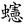 1.教師引導兒童認識本課語詞的昆蟲名稱並領讀。
2.引導兒童一起進行相關遊戲活動。〈活動二：會講〉
1.複誦課文及說白節奏。
2.領讀並說明昆蟲的習性。
3.請兒童表演各種動物的獨特動作或叫聲。
※遊戲：「支援前線」、「影子猜猜樂」。
〈活動三：蟲仔〉
1.複習活動一、二。
2.領讀並說明小蟲子的習性。
3.請兒童表演各種小蟲子的獨特動作或叫聲。
※遊戲：「大風吹」。11.教學CD
2.教用版電子教科書表演評量
口頭評量
參與度評量【人權教育】了解兒童對遊戲權利的需求並促進身心健康與發展。
【性別平等教育】2-1-3表達自己的意見和感受，不受性別的限制。
【環境教育】2-1-1認識生活周遭的自然環境與人造環境，以及常見的動物、植物、微生物彼此之間的互動關係。
【環境教育】3-1-1能經由親近生物而懂得愛護與尊重生命，並了解生態保育的重要性。一、了解自我與發展潛能
二、欣賞、表現與創新
三、生涯規劃與終身學習
四、表達、溝通與分享
九、主動探索與研究第十一週4/23~4/27第貳單元唧唧蟲第三課火焰蟲能聽懂日常生活簡易的應對用語。
1-1-2能聽辨並記住習得的詞彙。
1-1-5能養成隨時隨地聽學客家語的習慣。
1-1-7能在聆聽活動中，培養主動探索客家語文的興趣。
2-1-1能養成念、唱客家童謠的興趣。
2-1-3能用客家語說出日常生活中的簡易語詞。
2-1-6能適當的說出所習得的日常生活用語。1.能用客家語說出「揚尾仔/囊蜺仔」、「揚蝶仔/蝶仔」、「蜂仔」、「老虎哥/草馬」、「蟻公」、「土狗仔/草唧仔」、「蟬仔」、「蜈蚣蟲」、「剪刀鉸」、「公/蟲」、「雞油蛄」等昆蟲名稱。
2.能樂意和同儕分享飼養昆蟲的經驗，進而培養愛護動物的情操。
3.能運用「～驚～」和「～驚～，乜驚～」的句型及詞彙，做說話練習。1.指導兒童完成學習單。
2.教師說明「～驚～」和「～驚～，乜驚～」的句型，並引導兒童做說話練習。〈活動四：看得出〉
1.複習活動二、三。
2.教師請兒童觀察課文情境圖並說明做法。
3.請兒童將附件三的貼紙貼在課本上。
4.指導兒童用客家語說出正確的語詞名稱。
※遊戲：「排排樂」、「比手畫腳」、「龍捲風」。
〈活動五：賓果〉
1.複習活動二、三。
2.教師請兒童觀察課文情境圖並說明活動內容。
3.指導兒童將附件四的九張貼紙，依照自己的意思貼在九宮格內。
4.最先連成三條線，且能將九個語詞正確讀出來的兒童獲勝。
〈活動六：會講一句話〉
1.複習活動二、三。
2.說話練習：
  教師：你驚麼个蟲仔？
  兒童：驚～。
3.領念課本語句。
4.指導兒童用「～驚～」的句型做說話練習。
※遊戲：「恐怖箱」。11.教學CD
2.教用版電子教科書口頭評量
參與度評量
遊戲評量
實際演練【人權教育】了解、遵守團體的規則，並實踐民主法治的精神。
【人權教育】2-1-1了解兒童對遊戲權利的需求並促進身心健康與發展。
【性別平等教育】2-1-3表達自己的意見和感受，不受性別的限制。
【環境教育】2-1-1認識生活周遭的自然環境與人造環境，以及常見的動物、植物、微生物彼此之間的互動關係。
【環境教育】3-1-1能經由親近生物而懂得愛護與尊重生命，並了解生態保育的重要性。一、了解自我與發展潛能
二、欣賞、表現與創新
三、生涯規劃與終身學習
四、表達、溝通與分享
九、主動探索與研究第十二週4/30~5/4第貳單元唧唧蟲第三課火焰蟲能聽懂日常生活簡易的應對用語。
1-1-2能聽辨並記住習得的詞彙。
1-1-5能養成隨時隨地聽學客家語的習慣。
1-1-7能在聆聽活動中，培養主動探索客家語文的興趣。
1-1-8能使用視聽與資訊工具，學習客家語文。
2-1-2能養成喜歡說客家語的態度與習慣。
2-1-3能用客家語說出日常生活中的簡易語詞。
2-1-6能適當的說出所習得的日常生活用語。1.能用客家語說出「揚尾仔/囊蜺仔」、「揚蝶仔/蝶仔」、「蜂仔」、「老虎哥/草馬」、「蟻公」、「土狗仔/草唧仔」、「蟬仔」、「蜈蚣蟲」、「剪刀鉸」、「公/蟲」、「雞油蛄」等昆蟲名稱。
2.能運用「～驚～」和「～驚～，乜驚～」的句型及詞彙，做說話練習。1.教師指導兒童學習並運用「～驚～」和「～驚～，乜驚～」的句型及詞彙，做說話練習。
2.引導兒童完成學習單。
3.進行「請你跈恁樣做」遊戲活動。〈活動七：會講一句話〉
1.複習活動二、三。
2.教師請兒童觀察課文情境圖，領念語句並解釋語意。
3.指導兒童用「～驚～，乜驚～。」及「（人）驚～，（人）驚～，（人）麼个都毋驚。」的句型做說話練習。
〈活動八：你驚麼个？〉
1.複習活動二、三。
2.教師說明課本P49的做法。
3.兒童完成後，請兒童用客家語發表。
※遊戲：請你跈恁樣做。11.教學CD
2.教用版電子教科書口頭評量
參與度評量
發表
實際演練【人權教育】了解兒童對遊戲權利的需求並促進身心健康與發展。
【性別平等教育】2-1-3表達自己的意見和感受，不受性別的限制。
【環境教育】2-1-1認識生活周遭的自然環境與人造環境，以及常見的動物、植物、微生物彼此之間的互動關係。一、了解自我與發展潛能
二、欣賞、表現與創新
三、生涯規劃與終身學習
四、表達、溝通與分享
八、運用科技與資訊 
九、主動探索與研究第十三週5/7~5/11第貳單元唧唧蟲令仔欣賞揣令仔能聽辨並記住習得的詞彙。
1-1-4能聽懂客家語簡易歌謠的內容。
1-1-5能養成隨時隨地聽學客家語的習慣。
1-1-7能在聆聽活動中，培養主動探索客家語文的興趣。
1-1-8能使用視聽與資訊工具，學習客家語文。
2-1-1能養成念、唱客家童謠的興趣。
2-1-2能養成喜歡說客家語的態度與習慣。
2-1-3能用客家語說出日常生活中的簡易語詞。
2-1-6能適當的說出所習得的日常生活用語。
3-1-1能認唸客家語標音符號。(視實際需要實施，或視需要安排於適當年級【二年級或中年級】實施)1.能讀出【iam】、【iem】、【ien】、【ion】的相關語詞，並做拼讀及發音練習。
2.能了解「揣令仔」的大意及語意，並朗讀「令仔」。
3.能在教師解釋下聽、念童謠中之主要語詞。
4.能跟著教師念誦「揣令仔」，並做說白節奏練習。
5.能跟著教學CD念唱「揣令仔」。1.教師指導兒童認識並學習【iam】、【iem】、【ien】、【ion】的相關語詞，並做拼讀及發音練習。
2.引導兒童學習與欣賞客家令仔。
〈活動九：會讀〉
1.領念【iam】、【iem】、【ien】、【ion】的相關語詞。
2.分析音標【iam】、【iem】、【ien】、【ion】的拼讀法，並做解說。
3.指導兒童正確拼讀音標【iam】、【iem】、【ien】、【ion】。
※遊戲：「洞察機先」、「誰的最愛」。
〈揣令仔〉
1.教師出有關動物的謎語，讓兒童猜。
2.教師用客家語念出「揣令仔」並解釋其意，讓兒童猜謎底。
3.指導兒童將謎底畫或寫於課本中。
4.說白節奏練習。
5.教師播放教學CD，兒童跟著念唱令仔。
※遊戲：「謎語學堂」。11.教學CD
2.教用版電子教科書口頭評量
念唱練習
肢體律動
參與度評量
實際演練
說白節奏【人權教育】了解兒童對遊戲權利的需求並促進身心健康與發展。
【性別平等教育】2-1-3表達自己的意見和感受，不受性別的限制。一、了解自我與發展潛能
二、欣賞、表現與創新
三、生涯規劃與終身學習
四、表達、溝通與分享
六、文化學習與國際了解
九、主動探索與研究第十四週5/14~5/18第參單元放尞第四課跈阿姆去市場能聽懂日常生活簡易的應對用語。
1-1-2能聽辨並記住習得的詞彙。
1-1-3能透過聆聽活動，認識客家族群的生活方式。
1-1-5能養成隨時隨地聽學客家語的習慣。
1-1-7能在聆聽活動中，培養主動探索客家語文的興趣。
1-1-9能辨別與正確反應聽到的訊息。
2-1-2能養成喜歡說客家語的態度與習慣。
2-1-3能用客家語說出日常生活中的簡易語詞。
2-1-5能用簡單語句作適當回應。
2-1-6能適當的說出所習得的日常生活用語。1.能了解課文大意，並朗讀課文。
2.能了解「床」、「跈等」、「這片」、「該片」、「頭家娘」、「一等」、「人尖人」等語詞的意義和用法。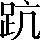 1.教師請兒童觀察課文情境圖並解釋課文大意及語意。
2.播放教學CD，指導兒童演唱歌曲。
3.教師說明課文語詞的意義和用法。〈活動一：跈阿姆去市場買菜〉
1.教師請兒童觀察課文情境圖並提問。
2.教師歸納兒童發表內容並討論。
3.教師領念課文並解釋課文大意及語意。
4.課文說白節奏練習。
5.請兒童和家人一起去逛市場，觀察市場有什麼食物？
※遊戲：「男女唱和」。11.教學CD
2.教用版電子教科書口頭評量
小組互動表現
參與度評量
發表
說白節奏【人權教育】了解、遵守團體的規則，並實踐民主法治的精神。
【環境教育】1-1-1能運用五官觀察體驗、探究環境中的事物。一、了解自我與發展潛能
二、欣賞、表現與創新
三、生涯規劃與終身學習
四、表達、溝通與分享
六、文化學習與國際了解
九、主動探索與研究 
十、獨立思考與解決問題第十五週5/21~5/25第參單元放尞第四課跈阿姆去市場能聽辨並記住習得的詞彙。
1-1-3能透過聆聽活動，認識客家族群的生活方式。
1-1-5能養成隨時隨地聽學客家語的習慣。
1-1-7能在聆聽活動中，培養主動探索客家語文的興趣。
1-1-9能辨別與正確反應聽到的訊息。
2-1-2能養成喜歡說客家語的態度與習慣。
2-1-3能用客家語說出日常生活中的簡易語詞。
2-1-5能用簡單語句作適當回應。
2-1-6能適當的說出所習得的日常生活用語。能用客家語說出生活中常見的「包粟」、「蘿蔔仔／菜頭」、「黃瓠」、「菜瓜」、「瓠仔」、「高麗菜／玻璃菜」、「白菜」、「角菜」、「番薯葉」、「花菜」等青菜名稱。1.教師引導兒童認識本課教學的青菜名稱。
2.指導兒童完成學習單。
3.引導兒童一起進行相關遊戲活動。〈活動二：會講〉
1.複誦課文及說白節奏。
2.教師領讀語詞並解說。
※遊戲：「接力賽」、「大隊接力」、「菜籃族」、「七手八腳」。
〈活動三：走迷宮〉
1.複習活動一、二。
2.教師請兒童觀察課文情境圖，並說明做法。
3.教師指導兒童用客家語說出路線圖中所經過的語詞名稱。
※遊戲：「連鎖遊戲」、「耳聰目明」、「蘿蔔蹲」。11.教學CD
2.教用版電子教科書口頭評量
參與度評量
遊戲評量
實際演練
說白節奏【人權教育】了解、遵守團體的規則，並實踐民主法治的精神。
【人權教育】2-1-1了解兒童對遊戲權利的需求並促進身心健康與發展。
【環境教育】1-1-1能運用五官觀察體驗、探究環境中的事物。
【環境教育】3-1-1能經由親近生物而懂得愛護與尊重生命，並了解生態保育的重要性。一、了解自我與發展潛能
二、欣賞、表現與創新
三、生涯規劃與終身學習
四、表達、溝通與分享
六、文化學習與國際了解
九、主動探索與研究 
十、獨立思考與解決問題第十六週5/28~6/1第參單元放尞第四課跈阿姆去市場能聽懂日常生活簡易的應對用語。
1-1-2能聽辨並記住習得的詞彙。
1-1-3能透過聆聽活動，認識客家族群的生活方式。
1-1-5能養成隨時隨地聽學客家語的習慣。
1-1-7能在聆聽活動中，培養主動探索客家語文的興趣。
1-1-9能辨別與正確反應聽到的訊息。
2-1-2能養成喜歡說客家語的態度與習慣。
2-1-3能用客家語說出日常生活中的簡易語詞。
2-1-5能用簡單語句作適當回應。
2-1-6能適當的說出所習得的日常生活用語。1.能運用「頭家（娘），～仰般賣？」、「～一隻（斤）幾多錢？」的句型及詞彙，做對話練習。
2.能在買賣物品時，表現出應有的禮儀。
3.能說出【iun】、【ang】、【iang】、【uang】、【uan】、【uen】的正確發音及嘴型。1.教師指導兒童學習並運用「頭家（娘），～仰般賣？」、「～一隻（斤）幾多錢？」的句型及詞彙做說話練習。
2.引導兒童完成學習單。
3.教師指導兒童認識並學習【iun】、【ang】、【iang】、【uang】、【uan】、【uen】的相關語詞，並做拼讀及發音練習。
4.引導兒童一起進行相關遊戲活動。〈活動四：會講一句話〉
1.複習活動一、二。
2.教師請兒童觀察課文情境圖並提問。
3.教師引導兒童說出買菜時的對話。
4.教師指導兒童用「～仰般賣？」、「～一斤（一隻）～」的句型做說話練習。※遊戲：「角色扮演」
〈活動五：會做〉
1.複習活動一、二、四。
2.教師說明課本P.66的做法並領念。	
3.請兒童依照教學CD內容，將聽見的價錢數字寫在正確的框格中。
4.教師統整解答，並領念語句。
※遊戲：「巡邏市場」。
〈活動六：會讀〉
1.教師領念【iun】、【ang】、【iang】、【uang】、【uan】、【uen】的相關語詞。
2.分析音標【iun】、【ang】、【iang】、【uang】、【uan】、【uen】的拼讀法，並做解說。
3.指導兒童正確拼讀音標【iun】、【ang】、【iang】、【uang】、【uan】、【uen】。
※遊戲：「心臟病」、「便當」、「記憶大考驗」、「讀脣接龍」。11.教學CD
2.教用版電子教科書口頭評量
參與度評量
實際演練【人權教育】了解、遵守團體的規則，並實踐民主法治的精神。
【人權教育】2-1-1了解兒童對遊戲權利的需求並促進身心健康與發展。
【環境教育】1-1-1能運用五官觀察體驗、探究環境中的事物。
【環境教育】3-1-1能經由親近生物而懂得愛護與尊重生命，並了解生態保育的重要性。一、了解自我與發展潛能
二、欣賞、表現與創新
三、生涯規劃與終身學習
四、表達、溝通與分享
六、文化學習與國際了解
九、主動探索與研究 
十、獨立思考與解決問題第十七週6/4~6/8第參單元放尞第五課動物園能聽懂日常生活簡易的應對用語。
1-1-2能聽辨並記住習得的詞彙。
1-1-5能養成隨時隨地聽學客家語的習慣。
1-1-6能養成凝神靜聽的態度。
1-1-8能使用視聽與資訊工具，學習客家語文。
2-1-2能養成喜歡說客家語的態度與習慣。
2-1-3能用客家語說出日常生活中的簡易語詞。
2-1-6能適當的說出所習得的日常生活用語。
3-1-1能認唸客家語標音符號。(視實際需要實施，或視需要安排於適當年級【二年級或中年級】實施)1.能了解課文大意，並朗讀課文。
2.能了解「頭臥臥」、「嘴擘擘」、「惡豺豺」、「貓頭鳥」、「目絲絲」、「高天天」等語詞的意義和用法。
3.能培養愛護動物的情操。1.教師請兒童觀察課文情境圖並解釋課文大意及語意。
2.播放教學CD，指導兒童演唱歌曲。
3.教師說明課文語詞的意義和用法。〈活動一：動物園〉
1.教師請兒童觀察課文情境圖並提問。
2.教師歸納兒童發表內容，並統整說明。
3.教師領讀課文並且解釋課文大意及語意。
4.課文說白節奏練習。
5.播放CD，聆聽「動物園」，兒童跟著念唱。
※遊戲：「猜謎高手」、「節奏達人」。11.教學CD2.教用版電子教科書口頭評量
小組互動表現
參與度評量
發表
說白節奏【人權教育】了解、遵守團體的規則，並實踐民主法治的精神。
【人權教育】2-1-1了解兒童對遊戲權利的需求並促進身心健康與發展。
【環境教育】2-1-1認識生活周遭的自然環境與人造環境，以及常見的動物、植物、微生物彼此之間的互動關係。
【環境教育】3-1-1能經由親近生物而懂得愛護與尊重生命，並了解生態保育的重要性。一、了解自我與發展潛能
二、欣賞、表現與創新
三、生涯規劃與終身學習
四、表達、溝通與分享
八、運用科技與資訊第十八週6/11~6/15第參單元放尞第五課動物園能聽辨並記住習得的詞彙。
1-1-5能養成隨時隨地聽學客家語的習慣。
1-1-6能養成凝神靜聽的態度。
1-1-8能使用視聽與資訊工具，學習客家語文。
2-1-2能養成喜歡說客家語的態度與習慣。
2-1-3能用客家語說出日常生活中的簡易語詞。
2-1-6能適當的說出所習得的日常生活用語。1.能用客家語說出常見的「貓仔」、「狗仔」、「雞仔」、「豬仔」、「牛（仔）」、「獅仔」、「猴仔」、「象」、「馬仔」、「貓熊」等動物的名稱。
2.能培養愛護動物的情操。1.教師引導兒童認識本課教學的動物名稱。
2.指導兒童完成學習單。〈活動二：會講〉
1.複誦課文及說白節奏。
2.教師領讀動物語詞並說明其習性。
3.請兒童表演各種動物的獨特動作或叫聲。※遊戲：「過山洞」。
〈活動三：動物〉
1.複習活動一、二。
2.教師引導兒童討論、發表，觀察課本插圖上的動物表情及特色。
3.教師領讀動物語詞並說明其習性。
4.請兒童表演各種動物的獨特動作或叫聲。
※遊戲：「動物大會串」。
〈活動四：囥尋仔〉
1.複習活動二、三。
2.教師說明課本P.76、77的做法。
3.兒童完成後，請兒童用客家語說出正確的語詞名稱。
※遊戲：「比手畫腳」、「動物大遊行」、「動物蹲」。11.教學CD2.教用版電子教科書口頭評量
小組互動表現
參與度評量
發表
遊戲評量
實際演練【人權教育】了解、遵守團體的規則，並實踐民主法治的精神。
【人權教育】2-1-1了解兒童對遊戲權利的需求並促進身心健康與發展。
【環境教育】2-1-1認識生活周遭的自然環境與人造環境，以及常見的動物、植物、微生物彼此之間的互動關係。
【環境教育】3-1-1能經由親近生物而懂得愛護與尊重生命，並了解生態保育的重要性。一、了解自我與發展潛能
二、欣賞、表現與創新
三、生涯規劃與終身學習
四、表達、溝通與分享
八、運用科技與資訊第十九週6/18~6/22第參單元放尞第五課動物園能聽懂日常生活簡易的應對用語。
1-1-2能聽辨並記住習得的詞彙。
1-1-5能養成隨時隨地聽學客家語的習慣。
1-1-6能養成凝神靜聽的態度。
1-1-8能使用視聽與資訊工具，學習客家語文。
2-1-2能養成喜歡說客家語的態度與習慣。
2-1-3能用客家語說出日常生活中的簡易語詞。
2-1-5能用簡單語句作適當回應。
2-1-6能適當的說出所習得的日常生活用語。1.能用客家語說出常見的「貓仔」、「狗仔」、「雞仔」、「豬仔」、「牛（仔）」、「獅仔」、「猴仔」、「象」、「馬仔」、「貓熊」等動物的名稱。
2.能培養愛護動物的情操。
3.能運用「看著～」的句型及詞彙，做對話練習。1.引導兒童完成學習單。
2.教師指導兒童運用「看著～」的句型及詞彙做說話練習。〈活動五：會做〉
1.複習本課所教的動物名稱及其特性。
2.教師請兒童觀察課文情境圖並說明做法。
3.教師領念課本P.80～81的語句。
4.請兒童將附件四的貼紙貼在課本上。
5.兒童完成後，請兒童用客家語發表。
※遊戲：「翻翻樂」、「排排樂」、「金頭腦」。
〈活動六：會講一句話〉
1.複習活動一、二、三。
2.教師請兒童觀察課文情境圖，並做說話練習。
3.教師說明「看著～」的語意。
4.教師統整並領讀，請兒童依據課本圖意做說話練習。
5.遊戲：「動物大合聲」、「眼明手快」。11.教學CD
2.教用版電子教科書口頭評量
參與度評量
遊戲評量
實際演練【人權教育】了解、遵守團體的規則，並實踐民主法治的精神。
【人權教育】2-1-1了解兒童對遊戲權利的需求並促進身心健康與發展。
【環境教育】2-1-1認識生活周遭的自然環境與人造環境，以及常見的動物、植物、微生物彼此之間的互動關係。
【環境教育】3-1-1能經由親近生物而懂得愛護與尊重生命，並了解生態保育的重要性。一、了解自我與發展潛能
二、欣賞、表現與創新
三、生涯規劃與終身學習
四、表達、溝通與分享
八、運用科技與資訊 
十、獨立思考與解決問題第二十週6/25~6/29第參單元放尞第五課動物園能聽懂日常生活簡易的應對用語。
1-1-2能聽辨並記住習得的詞彙。
1-1-5能養成隨時隨地聽學客家語的習慣。
1-1-6能養成凝神靜聽的態度。
1-1-8能使用視聽與資訊工具，學習客家語文。
2-1-2能養成喜歡說客家語的態度與習慣。
2-1-3能用客家語說出日常生活中的簡易語詞。
2-1-5能用簡單語句作適當回應。
2-1-6能適當的說出所習得的日常生活用語。1.能讀出【ung】、【iung】、【ong】、【iong】的相關語詞，並做拼讀及發音練習。
2.能了解「揣令仔」的大意及語意，並朗讀「令仔」。
3.能在教師解釋下聽、念童謠中之主要語詞。
4.能跟著教師念誦「揣令仔」，並做說白節奏練習。
5.能跟著教學CD念唱「揣令仔」。1.教師指導兒童認識並學習【ung】、【iung】、【ong】、【iong】的相關語詞，並做拼讀及發音練習。
2.引導兒童學習與欣賞客家令仔。〈活動七：會讀〉
1.教師領念【ung】、【iung】、【ong】、【iong】的相關語詞。
2.分析音標【ung】、【iung】、【ong】、【iong】的拼讀法，並做解說。
3.指導兒童正確拼讀音標【ung】、【iung】、【ong】、【iong】。
※遊戲：「一唱一和」。
〈活動八：揣令仔〉
1.教師用客家語念出「揣令仔」並解釋其意，讓兒童猜謎底。
2.指導兒童將謎底畫或寫於課本中。
3.說白節奏練習。
4.教師播放教學CD，兒童跟著念唱令仔。
※遊戲：「一唱一和」、「你唱我接」。11.教學CD
2.教用版電子教科書口頭評量
參與度評量
遊戲評量
實際演練【人權教育】了解、遵守團體的規則，並實踐民主法治的精神。
【人權教育】2-1-1了解兒童對遊戲權利的需求並促進身心健康與發展。
【環境教育】2-1-1認識生活周遭的自然環境與人造環境，以及常見的動物、植物、微生物彼此之間的互動關係。
【環境教育】3-1-1能經由親近生物而懂得愛護與尊重生命，並了解生態保育的重要性。一、了解自我與發展潛能
二、欣賞、表現與創新
三、生涯規劃與終身學習
四、表達、溝通與分享
八、運用科技與資訊 
十、獨立思考與解決問題